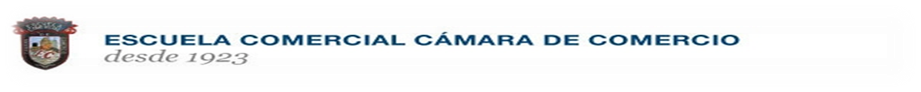 E C O N O M Í AFebrero 2018	                                Profa.: Myriam GalvánGrupos: 43-AGuía para evaluación primer parcial¿Por qué la Economía es una ciencia social?¿Cuáles son los fenómenos qué estudia la Economía?¿Qué es la Producción?¿Qué es la Distribución?¿Qué es el Consumo?¿Cuál es el objetivo de la Economía?¿Cuáles son los elementos que debe contener una definición de Economía?¿Cuál es la etimología de la palabra economía?¿Cómo se define economía normativa?¿Qué es la economía positiva?¿Qué estudia la Macroeconomía?¿Qué estudia la Microeconomía¿Qué significa el término escasez en Economía?¿Quiénes son los agentes económicos?Definición de Sistema económicoDefinición de modo de producción